				Załącznik Nr 1 
do Ogłoszenia Burmistrza Miasta i Gminy Strzelin z dnia 02.06.2020 r.UCHWAŁA NR IX/77/11
RADY MIEJSKIEJ STRZELINAz dnia  31 maja 2011r.w sprawie określenia warunków i trybu finansowania zadania własnego Gminy Strzelin w zakresie
tworzenia warunków sprzyjających rozwojowi sportuNa podstawie art. 27 ust. 2 i art 28 ustawy z dnia 25 czerwca 2010 r. o sporcie (Dz. U. Nr 127 poz. 857, z późn. zm.), art. 221 ust. 4 ustawy z dnia 27 sierpnia 2009 r. o finansach publicznych (Dz. U. z 2009 r. Nr 157 poz. 1240 z późnym.) oraz art 18 ust. 2 pkt. 15 ustawy z dnia 8 marca 1990 r. o samorządzie gminnym (Dz. U. z 2001 r Nr 142 poz.1591 z późn.zm.), Rada Miejska Strzelina uchwala, co następuje:Przepisy ogólne§1.1. Niniejsza uchwała określa warunki i tryb udzielania finansowania zadania własnego Gminy Strzelin w zakresie tworzenia warunków sprzyjających rozwojowi sportu, w tym:1) cel publiczny z zakresu sportu, który Gmina Strzelin zamierza osiągnąć,2) tryb postępowania o udzielenie dotacji celowej,3) sposób rozliczania udzielonej dotacji celowej,4) sposób kontroli wykonywanego zadania celu publicznego.Przepisów niniejszej uchwały nie stosuje do dotacji na wspieranie i upowszechnianie kultury fizycznej udzielanych na warunkach i w trybie określonych w ustawie z 24 kwietnia 2003 r. o działalności pożytku publicznego i o wolontariacie (Dz.U. Nr 96, poz. 873 z późn. zm.). 3. 0 dotację, o której mowa w ust. 1 może ubiegać się każdy klub sportowy nie należący do sektora finansów publicznych i nie działający w celu osiągnięcia zysku, który na terenie Miasta  i Gminy Strzelin prowadzi działalność sportową.§ 2. Ilekroć w niniejszej uchwale jest mowa o:1) dotacji - należy przez to rozumieć udzieloną na warunkach i trybie przewidzianym w niniejszej uchwale dotację celową w rozumieniu art. 126 i art 221 ust. 1 ustawy z dnia 27 sierpnia 2009 r. o finansach publicznych (Dz.U. Nr 157, poz. 1240 z późn. zm.), która jest przeznaczona na dofinansowanie projektu służącego realizacji celu publicznego określonego w § 3;2) klubie sportowym — należy przez to rozumieć prowadzącą działalność sportową osobę prawną utworzoną na podstawie odrębnych przepisów, w tym uczniowski klub sportowy.3) projekcie - należy przez to rozumieć przedsięwzięcie realizowane przez klub sportowy, które w sposób bezpośredni przyczynią się do realizacji celu publicznego określonego w § 3;4) umowie — należy przez to rozumieć umowę dotacji zawartą pomiędzy Gminą Strzelin reprezentowaną przez Burmistrza Miasta i Gminy Strzelin a klubem sportowym, której treść reguluje przepis art. 221 ust. 3 ustawy o finansach publicznych i postanowienia niniejszej uchwały.Cel publiczny§ 3. Cel. publiczny, jaki Gmina Strzelin zamierza osiągnąć w zakresie rozwoju sportu na terenie Miasta i Gminy Strzelin obejmuje:1) osiąganie wysokich wyników sportowych poprzez udział we współzawodnictwie sportowym w różnych dyscyplinach sportu, na wszelkich poziomach i we wszelkich kategoriach wiekowych przez zawodników, zespoły i drużyny z klubów sportowych działających na terenie gminy;2) poprawa warunków uprawiania sportu przez członków klubów sportowych działających na terenie gminy;3) umożliwianie dzieciom, młodzieży i dorosłym uprawiania sportu i udziału we współzawodnictwie sportowym jako formie aktywności fizycznej w klubach sportowych działających na terenie gminy, w różnych dyscyplinach sportowych i kategoriach wiekowych;4) poprawa kondycji fizycznej i psychicznej społeczności lokalnej gminy poprzez zwiększenie dostępności do wszelkiej działalności sportowej prowadzonej przez kluby sportowe działające na terenie gminy;5) popularyzowanie sportu we wszelkich jego aspektach, w tym szczególnie poprzez organizowanie zawodów sportowych lub innej rywalizacji sportowej na terenie gminy przez kluby sportowe działające na terenie gminy.Warunki otrzymania dotacji§4.1. Z zastrzeżeniem ust 2, udzielana dotacja, stanowiąca do 80% ogółu kosztów zgłoszonego projektu, może być przeznaczona na pokrycie:1) realizacji programów sportowych zawodników lub drużyn, w tym między innymi na:a) wynagrodzenie kadry szkoleniowej,b) obozy szkoleniowe i zgrupowania;2) organizacji i udziału w zawodach w określonej dyscyplinie sportu, w tym między innymi no:a) obsługę sędziowską i medyczną,b) zakup pucharów, dyplomów i nagród,c) dożywianie zawodników, w tym zakup artykułów konsumpcyjnych, napojów,transport i delegacje, w tym noclegi i wyżywienie w trakcie zawodów dla zawodników i trenerów,zabezpieczenie imprez sportowych, zgodnie z wymogami ustawy z dnia 20 marca 2009 r. o bezpieczeństwie imprez masowych (Dz. U. Nr 62, poz. 504),koszty usług, min. wynajmu obiektów sportowych, kabin WC, nagłośnienia, sprzętu, poligrafii, itp.;3) wydatków bieżących z tytułu udziału klubu lub zawodnika w zawodach w określonej dyscyplinie sportu, w tym miedzy innymi na:a) opłaty regulaminowe,b) badania lekarskie,c) ubezpieczenia zawodników,d) zakup leków i odżywek dla zawodników, drobnego sprzętu ortopedycznego4) wydatków-bieżących lub majątkowych z tytułu zakupu sprzętu sportowego, ulepszania posiadanego sprzętu sportowego służącego uprawianiu sportu;5) wydatków z tytułu utrzymania, modernizacji obiektu lub urządzeń sportowych służących uprawianiu sportu,6) wydatków związanych z obsługą finansowo - księgową klubu.2. Z dotacji z ust. 1 nie mogą być finansowane lub dofinansowane wydatki z tytułu:1) wypłaty wynagrodzeń dla zawodników lub działaczy klubu sportowego;2) transferu zawodniku z innego klubu sportowego;3) zapłaty kar, mandatów i innych opłat sankcyjnych nałożonych na klub sportowy lub osoby w nim zrzeszone;4) zobowiązań klubu sportowego z zaciągniętej pożyczki, kredytu lub wykupu papierów wartościowych, oraz kosztów obsługi zadłużenia;§5.1. W roku budżetowym klub sportowy w trybie niniejszej uchwały może otrzymać z budżetu Gminy dotacje na więcej niż jeden projekt pod warunkiem, żę każdy z projektów objęty jest oddzielnym wnioskiem, umową i dotacją.2. Jeden projekt nie może być jednocześnie dofinansowany dotacją udzielaną na warunkach i w trybie niniejszej uchwały oraz dotacją udzielaną z budżetu Gminy Strzelin na zasadach i w trybie przepisów ustawy o działalności pożytku publicznego i o wolontariacie.Tryb postępowania o udzielanie dotacji§ 6. 1. Organem przyznającym dotacje na realizację projektów służących rozwojowi sportu jest Burmistrz Miasta i Gminy Strzelin.2. Burmistrz Miasta  i Gminy Strzelin podaje do publicznej -wiadomości, w Biuletynie Informacji Publicznej oraz na tablicy ogłoszeń w urzędzie Miasta i Gminy w Strzelinie, informacje o terminie i miejscu składania wniosków o udzielenie dotacji celowych z budżetu gminy, co najmniej z dziesięciodniowym wyprzedzeniem.§7.1. Finansowanie realizacji projektów w zakresie sportu jest udzielane przez Burmistrza Miasta i Gminy Strzelin na podstawie wniosków złożonych przez kluby sportowe.Wniosek klubu sportowego o udzielenie dotacji na realizację zgłoszonego projektu sporządza się na formularzu określonym w załączniku Nr 1 do niniejszej uchwały.Wyboru najkorzystniejszych ofert dokonuje Burmistrz lub powołana zarządzeniem Burmistrza Komisja.Złożenie wniosku o udzielenie dotacji celowej nie jest równoznaczne z jej przyznaniem.Kwota przyznanej dotacji celowej może być niższa od kwoty wnioskowanej przez klub sportowy. W takim przypadku warunkiem zawarcia umowy jest korekta kosztorysu przedsięwzięcia.Burmistrz może wezwać wnioskodawcę do uzupełnienia wniosku o którym mowa w pkt. 2 w określonym terminie.Wnioski zawierające braki formalne oraz wnioski złożone po terminie nie będą rozpatrywane.§ 8. Przy wyborze projektu lub projektów otrzymujących wsparcie finansowe, uwzględnia się w szczególności;1)  znaczenie zgłoszonego projektu dla realizacji celu publicznego określonego w § 3;2)  wysokość środków budżetowych przeznaczonych na konkurs projektów;3)   przedstawioną we wniosku kalkulację kosztów realizacji projektu (kosztorys projektu) w związku z zakresem rzeczowym projektu;4)  planowany przez klub sportowy udział środków finansowych własnych lub środków pochodzących z innych niż budżet Gminy źródeł na realizację projektu;5)   możliwość realizacji projektu przez klub sportowy;6)   dotychczasowe wykorzystanie przez klub sportowy dotacji z budżetu Gminy, w tym rzetelność i sposób rozliczania;7)   ocenę wniosku pod względem formalnym i merytorycznym.§ 9.1.  Wyłonienia projektów otrzymujących wsparcie finansowe dokonuje Burmistrz Gminy biorąc pod uwagę w szczególności spełnienie kryteriów, o których mowa w § 8 z jednoczesnym określeniem kwoty dotacji na każdy wybrany projekt.2. Wyniki zamieszcza się w Biuletynie Informacji Publicznej oraz na tablicy ogłoszeń Urzędu Miasta i Gminy Strzelin.3. Kwoty dotacji przyznane na wybrane projekty oraz ich zakres nie mogą ulec zwiększeniu.4. Ogłoszenie o ocenie wniosków, projektów może dopuszczać odstąpienie od zawarcia umowy na skutek wystąpienia istotnej zmiany okoliczności powodujących, że zakończenie procedury wyboru wniosku lub zawarcie umowy nie leży w interesie publicznym, a zmiany takiej nie można było wcześniej przewidzieć.Umowa o dotację§10.1. Z klubem sportowym zakwalifikowanym do udzielenia wsparcia finansowego Burmistrz Miasta i Gminy Strzelin zawiera umowę dotacji na realizację projektu.2. Dotację przekazuje się w jednej lub kilku transzach po podpisaniu -umowy, na rachunek klubu sportowego wskazany w umowie. Termin i sposób przekazania dotacji (jednorazowo lub w transzach) określa umowa.3. Integralnym elementem umowy jest załączony do niej projekt przedsięwzięcia.4. Klub sportowy nie może wykorzystać środków przeznaczonych na realizację projektu na cele inne niż określone w umowie.5. Klub sportowy zobowiązany jest wykorzystać dotację z zachowaniem limitów kwotowych ustalonych dla poszczególnych pozycji kosztowych, z tym że w ramach przyznanej dotacji dopuszcza się zmianę wartości poszczególnych pozycji kosztowych, uwzględnionych w kosztorysie wniosku, stanowiącym załącznik nr 2 do umowy dotacji, w ten sposób, że każda pozycja kosztowa może ulec zwiększeniu lub zmniejszeniu do 10% wysokości tej pozycji.6. W treści umowy dotacji dotyczącej dofinansowania części kosztów projektu, zamieszcza się postanowienie przewidująco proporcjonalne pomniejszenie kwoty dotacji należnej, w przypadku zrealizowania projektu przy pomniejszonym zaangażowaniu pozostałych środków zakładanych na jego finansowanie.Kontrola realizacji wykonania zadania§ 11.1. Burmistrz Miasta i Gminy Strzelin sprawuje kontrolę nad wydatkowaniem dotacji na realizację projektu.2. Czynności kontrolnych dokonują osoby upoważnione przez Burmistrza.3. Zakres  kontroli obejmuje:1) stan realizacji projektu;2) efektywność i rzetelność jego wykonania;3) prawidłowości wykorzystania środków z budżetu Gminy. Rozliczenie dotacji§12.1.  Dotacja podlega szczegółowemu rozliczeniu finansowemu i rzeczowemu w sprawozdaniu, którego wzór stanowi  załącznik Nr 2 do niniejszej uchwały.2. Sprawozdanie składa się osobiście lub nadsyła przesyłką poleconą w przewidzianym w umowie terminie na adres Urzędu Miasta i Gminy w Strzelinie ul. Ząbkowicka 11.3. W przypadku wykorzystania na realizację projektu tylko części przekazanej kwoty dotacji, niewykorzystana część dotacji podlega zwrotowi na zasadach określonych w umowie.Przepisy przejściowe i końcowe.§ 13. Wykonanie uchwały powierza się Burmistrzowi Miasta i Gminy Strzelin.§ 14. Traci moc uchwała nr XXXIV/299/09 Rady Miejskiej Strzelina z dnia 29 września 2009 roku w sprawie określenia warunków i trybu wspierania, w tym finansowego rozwoju sportu kwalifikowanego na Obszarze Gminy Strzelin. § 15. Uchwała wchodzi w życie po upływie 14 dni od daty jej ogłoszenia w Dzienniku Urzędowym Województwa Dolnośląskiego. 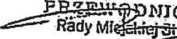 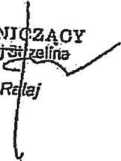 